Schliessung der new.degree GmbHLAUDA Digital Innovation Hub gibt Geschäftsbetrieb zum 30. Juni 2024 aufWürzburg/Lauda-Königshofen, 28. Juni 2024 – Die new.degree GmbH wird zum 30. Juni 2024 ihren Geschäftsbetrieb einstellen. Die hundertprozentige Tochtergesellschaft der LAUDA DR. R. WOBSER GMBH & CO. KG, Weltmarktführer für exakte Temperierung, wurde im Jahr 2021 gegründet, um die Innovationen und Digitalisierung des Mutterkonzerns voranzutreiben. Zuvor gab es eine ähnliche Firma mit Sitz im Silicon Valley, USA, die jedoch während der Pandemie ihren Geschäftsbetrieb einstellte und ihre Aufgaben an die deutsche Gesellschaft übertrug. Nach sorgfältiger Prüfung wird nun die Liquidation der new.degree, »The LAUDA Digital Innovation Hub«, vollzogen.»Die Schließung von new.degree ist eine Entscheidung, die mir persönlich sehr schwergefallen ist. Schließlich war es meine Initiative, den ich während meines Aufenthalts im Silicon Valley voller Energie startete.«, erklärt Dr. Gunther Wobser, Geschäftsführender Gesellschafter von LAUDA. »Ein agiles Innovationsmanagement ist für mich nach wie vor von großer Bedeutung. Die letzten rund dreieinhalb Jahre haben jedoch gezeigt, dass die Integration dieser Aufgaben in die Muttergesellschaft effizienter ist.«Die Rückführung der Innovations- und Digitalisierungsthemen zu LAUDA soll den direkten Produktbezug verbessern und langfristig größere wirtschaftliche Erfolge ermöglichen. Erst vor rund einem Jahr bezog die new.degree neue Büroräume in den InnoHubs auf dem Skyline Hill in Würzburg, die nun ebenfalls aufgegeben werden. Durch die Bündelung der Kompetenzen unter dem Dach der Muttergesellschaft LAUDA DR. R. WOBSER GMBH & CO. KG werden die Digitalaktivitäten stärker an dem Kerngeschäft und den vorhandenen Kundenbeziehungen ausgerichtet.Dr. Mario Englert, CFO bei LAUDA und seit Anfang 2024 zusätzlich Geschäftsführer der new.degree GmbH, führt aus: »Trotz zahlreicher Ideen pro Jahr haben nur wenige den Sprung zu konkreten Business Cases geschafft. In der derzeitigen gesamtwirtschaftlichen Lage ist es für LAUDA sinnvoller, sich auf seine Kernkompetenzen zu konzentrieren und die Digitalisierung durch zusätzlich eingestellte Mitarbeitende in der Firmenzentrale voranzutreiben.« Die Schließung der new.degree GmbH bedeutet nicht das Ende der umfassenden Innovationsbestrebungen, sondern stellt einen strategischen Schritt hin zu einer fokussierten Herangehensweise bei LAUDA dar. »Wir danken allen ehemaligen Mitarbeitenden der new.degree GmbH für ihre engagierte Arbeit in den vergangenen Jahren«, betont Dr. Gunther Wobser. »Die gewonnenen Erfahrungen und Erkenntnisse sind von großem Wert und ermöglichen uns, die digitale Transformation zukünftig bei LAUDA weiter voranzutreiben und langfristig erfolgreich zu sein.«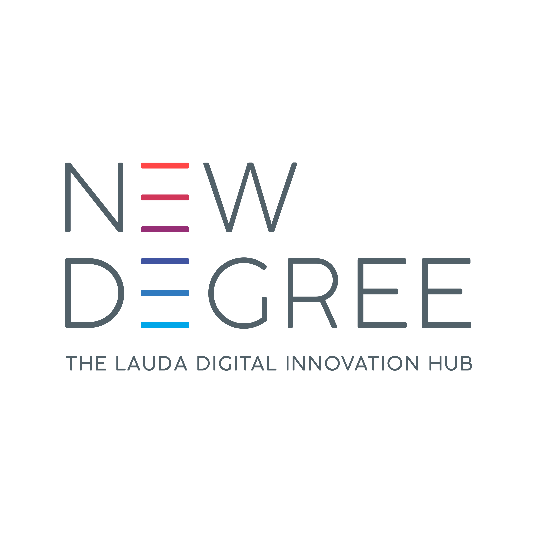 Bild: Logo der new.degree GmbH – Die hundertprozentige Tochtergesellschaft der LAUDA DR. R. WOBSER GMBH & CO. KG wird ihre Geschäftstätigkeit zum 30. Juni 2024 einstellen.Wir sind LAUDA – Weltmarktführer für exakte Temperaturen. Unsere Temperiergeräte und -anlagen sind das Herz wichtiger Applikationen und leisten so einen Beitrag für eine bessere Zukunft. Als Komplettanbieter gewährleisten wir die optimale Temperatur in Forschung, Produktion und Qualitätskontrolle. Wir sind der zuverlässige Partner für Elektromobilität, Wasserstoff, Chemie, Pharma/Biotech, Halbleiter und Medizintechnik. Mit kompetenter Beratung und innovativen Lösungen begeistern wir unsere Kunden seit fast 70 Jahren täglich neu – weltweit. Im Unternehmen gehen wir stets den entscheidenden Schritt voraus. Wir fördern unsere Mitarbeitenden und fordern uns immer wieder selbst: für eine bessere Zukunft, die wir gemeinsam gestalten.PressekontaktFür die Presse stellen wir sehr gerne aufbereitete Informationen über unser Unternehmen, die LAUDA FabrikGalerie und unsere Projekte im Bereich Innovationsförderung, Digitalisierung und Ideenmanagement zur Verfügung. Wir freuen uns auf einen offenen Austausch mit Ihnen – sprechen Sie uns an!CHRISTOPH MUHRLeiter UnternehmenskommunikationT + 49 (0) 9343 503-349christoph.muhr@lauda.deLAUDA DR. R. WOBSER GMBH & CO. KG, Laudaplatz 1, 97922 Lauda-Königshofen, Deutschland/Germany. Kommanditgesellschaft: Sitz Lauda-Königshofen, Registergericht Mannheim HRA 560069. Persönlich haftende Gesellschafterin: LAUDA DR. R. WOBSER Verwaltungs-GmbH, Sitz Lauda-Königshofen, Registergericht Mannheim HRB 560226. Geschäftsführer/Managing Directors: Dr. Gunther Wobser (Vorsitzender/President & CEO), Dr. Mario Englert (CFO), Dr. Ralf Hermann (CSO), Dr. Marc Stricker (COO)